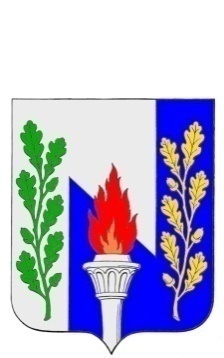 Тульская областьМуниципальное образование рабочий поселок ПервомайскийЩекинского районаСОБРАНИЕ ДЕПУТАТОВР Е Ш Е Н И Еот  __ марта   2017 г.                                                          № _______О назначении публичных слушаний в МО р.п.  Первомайскийпо вопросу «О внесении изменений в Устав муниципального образования рабочий поселок Первомайский Щекинского района»Рассмотрев проект решения Собрания депутатов муниципального образования рабочий поселок Первомайский «О внесении изменений в Устав муниципального образования рабочий поселок Первомайский Щекинского района», в соответствии со ст. 28 Федерального закона от 06.10.2003 №  131 – ФЗ «Об общих принципах организации местного самоуправления в Российской Федерации», ст. 19 Устава муниципального образования рабочий поселок Первомайский Щекинского района, Положением «Об организации и проведении публичных слушаний в муниципальном образовании рабочий поселок Первомайский Щекинского района», утвержденным Решением Собрания депутатов МО р.п. Первомайский Щекинского района 23 ноября 2006 года № 18-63, на основании  статьи 27 Устава муниципального образования рабочий посёлок Первомайский Щекинского района, Собрание депутатов МО р.п. Первомайский, РЕШИЛО:1. Утвердить и вынести на публичные слушания предложенный проект решения Собрания депутатов муниципального образования рабочий поселок Первомайский Щекинского района  «О внесении изменений и дополнений в Устав муниципального образования рабочий поселок Первомайский Щекинского района» (приложение).2. Назначить в муниципальном образовании рабочий поселок Первомайский Щекинского района на 07 апреля  2017 года в 15:00 публичные слушания по вопросу «О внесении изменений  в Устав муниципального образования рабочий поселок Первомайский Щекинского района».2.1. Местом проведения публичных слушаний определить: зал заседаний администрации муниципального образования рабочий поселок Первомайский Щекинского района; р.п. Первомайский, пр. Улитина, д.12,   2-й этаж.2.2. Предложения по проекту решения Собрания депутатов муниципального образования рабочий поселок Первомайский «О внесении изменений  в Устав муниципального образования рабочий поселок Первомайский Щекинского района» направлять в организационный комитет, расположенный по адресу: Щекинский район, рабочий посёлок  Первомайский, пр. Улитина, д. 12., телефон: 6-38-12 в срок до 06 апреля  2017 года в рабочие дни с 09 часов 00 минут до 17 часов 00 минут.2.3. Утвердить организационный комитет по подготовке и проведению публичных слушаний в составе:Хакимов Марат Анверович– заместитель председателя Собрания депутатов, председатель оргкомитета;Мамай Павел Иванович – заместитель главы администрации (по согласованию);Хиркова Тамара Петровна - депутат Собрания депутатов;Пешкова Ирина Николаевна – депутат Собрания депутатов;Кандрашова Мария Сергеевна – депутат Собрания депутатов;Дорохина Ольга Васильевна – референт Главы МО р.п. Первомайский;Переславская Юлия Михайловна  – начальник отдела по  административно-правовым вопросам и земельно-имущественным отношениям  администрации МО р.п. Первомайский  (по согласованию); 2.4. Назначить дату первого заседания организационного комитета 
27 марта 2017  года. 3. Результаты публичных слушаний довести до сведения населения муниципального образования рабочий поселок Первомайский путем официального опубликования. 4. Контроль за выполнением настоящего решения возложить на заместителя председателя Собрания депутатов (Хакимов М.А.) и заместителя Главы администрации (Мамай П.И.).5. Настоящее решение вступает в силу со дня подписания и подлежит официальному опубликованию.Глава муниципального образованияр.п. Первомайский                                                                       АС. Гамбургпроект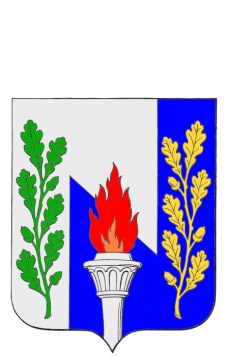 Тульская областьмуниципальное образование рабочий поселок ПервомайскийЩёкинского районаСОБРАНИЕ ДЕПУТАТОВ РЕШЕНИЕот     марта 2017 года                                                                № _____О внесении изменений в Устав муниципального образования рабочий поселок Первомайский Щекинского районаВ целях приведения Устава муниципального образования рабочий поселок Первомайский Щекинского района в соответствие с требованиями Федерального закона от 06.10.2003 №131-ФЗ «Об общих принципах организации местного самоуправления в Российской Федерации», на основании статей 61, 62 Устава муниципального образования рабочий поселок Первомайский Щекинского района, Собрание депутатов муниципального образования рабочий поселок Первомайский Щекинского района РЕШИЛО:1. Внести в Устав муниципального образования рабочий поселок Первомайский Щекинского района следующие изменения:1.1. Статью 36 изложить в следующей редакции:«Статья 36. Полномочия администрации муниципального образования1 Администрация муниципального образования:1) обеспечивает исполнение правовых актов органов местного самоуправления по реализации вопросов местного значения;2) осуществляет отдельные государственные полномочия, переданные органам местного самоуправления федеральными законами и законами Тульской области.3) разрабатывает проект бюджета муниципального образования, обеспечивает исполнение бюджета муниципального образования, готовит отчет об исполнении бюджета муниципального образования;4) разрабатывает проекты нормативных правовых актов, предусматривающие установление, изменение и отмену местных налогов и сборов;5) разрабатывает проекты планов и программ социально-экономического развития муниципального образования, готовит отчеты об их исполнении;6) разрабатывает проект структуры администрации муниципального образования;7) управляет и распоряжается муниципальной собственностью в порядке, установленном действующим законодательством;8) регулирует деятельность муниципальных предприятий и учреждений в соответствии с действующим законодательством;9) осуществляет полномочия, предусмотренные статьей 5.2 Федерального закона от 06.03.2006 №35-ФЗ «О противодействии терроризму».2. Администрация муниципального образования обладает иными полномочиями, в соответствии с федеральными законами и законами Тульской области, настоящим Уставом, иными муниципальными правовыми актами.»;1.2. В статье 38:а) часть 1 дополнить пунктом 8.1 следующего содержания:«8.1) организует и реализует мероприятия «Комплексного плана противодействия идеологии терроризма в Российской Федерации на 2013-2018 годы», а также иные мероприятия по противодействию идеологии терроризма;»;б) часть 5 дополнить пунктом 14 следующего содержания:«14) вступления в должность главы муниципального образования, исполняющего полномочия главы администрации муниципального образования.».2. Направить настоящее решение на государственную регистрацию в Управление Министерства юстиции Российской Федерации по Тульской области.3. Опубликовать настоящее решение в информационном бюллетене «Первомайские вести» и разместить на официальном сайте муниципального образования рабочий поселок Первомайский Щекинского района.4. Настоящее решение вступает в силу со дня его официального опубликования после государственной регистрации. 5. Контроль за исполнением настоящего решения оставляю за собой. Глава МО р.п. ПервомайскийЩекинского района                                                                 А.С. Гамбург